 Willow Peyton (West Virginia)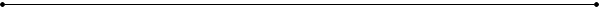 SONNET 55: NOT MARBLE NOR THE GILDED MONUMENTSBY WILLIAM SHAKESPEARENot marble nor the gilded monumentsOf princes shall outlive this powerful rhyme,But you shall shine more bright in these contentsThan unswept stone besmeared with sluttish time.When wasteful war shall statues overturn,And broils root out the work of masonry,Nor Mars his sword nor war’s quick fire shall burnThe living record of your memory.’Gainst death and all-oblivious enmityShall you pace forth; your praise shall still find roomEven in the eyes of all posterityThat wear this world out to the ending doom.    So, till the Judgement that yourself arise,    You live in this, and dwell in lovers’ eyes. Sulette Lange (Pennsylvania)OCCASIONAL POEMBY JACQUELINE WOODSONMs. Marcus says that an occasional poem is a poemwritten about somethingimportantor specialthat's gonna happenor already did.Think of a specific occasion, she says—and write about it.Like what?! Lamont asks.He's all slouched down in his seat.I don't feel like writing about no occasion.How about your birthday? Ms. Marcus says.What about it? Just a birthday. Comes in June and it ain'tJune, Lamont says. As a matter of fact,he says, it's January and it's snowing.Then his voice gets real low and he saysAnd when it's January and all cold like thisfeels like June's a long, long ways away.The whole class looks at Ms. Marcus.Some of the kids are nodding.Outside the sky looks like it's made out of metaland the cold, cold air is rattling the windowpanesand coming underneath them too.I seen Lamont's coat.It's gray and the sleeves are too short.It's down but it looks like a lot of the feathers fell outa long time ago.Ms. Marcus got a nice coat.It's down too but real puffy somaybe when she's inside itshe can't even tell January from June.Then write about January, Ms. Marcus says, that'san occasion.But she looks a little bit sad when she says itLike she's sorry she ever brought the wholeoccasional poem thing up.I was gonna write about Mama's funeralbut Lamont and Ms. Marcus going back and forthzapped all the ideas from my head.I guess them arguingon a Tuesday in January's an occasionSo I guess this is an occasional poem. Emily Wang (New York)DISCRIMINATIONBY KENNETH REXROTHI don’t mind the human race.   I’ve got pretty used to them   In these past twenty-five years.   I don’t mind if they sit next   To me on streetcars, or eat   In the same restaurants, if   It’s not at the same table.   However, I don’t approve   Of a woman I respectDancing with one of them. I’ve   Tried asking them to my home   Without success. I shouldn’t   Care to see my own sister   Marry one. Even if sheLoved him, think of the children.   Their art is interesting,   But certainly barbarous.   I’m sure, if given a chance,   They’d kill us all in our beds.   And you must admit, they smell. Morgan Jane Cole (New Hampshire)LIFE CYCLE OF COMMON MANBY HOWARD NEMEROVRoughly figured, this man of moderate habits,This average consumer of the middle class,Consumed in the course of his average life spanJust under half a million cigarettes,Four thousand fifths of gin and aboutA quarter as much vermouth; he drankMaybe a hundred thousand cups of coffee,And counting his parents’ share it costSomething like half a million dollarsTo put him through life. How many beastsDied to provide him with meat, belt and shoesCannot be certainly said.                                     But anyhow,It is in this way that a man travels through time,Leaving behind him a lengthening trailOf empty bottles and bones, of broken shoes,Frayed collars and worn out or outgrownDiapers and dinnerjackets, silk ties and slickers.Given the energy and security thus achieved,He did . . . ? What? The usual things, of course,The eating, dreaming, drinking and begetting,And he worked for the money which was to payFor the eating, et cetera, which were necessaryIf he were to go on working for the money, et cetera,But chiefly he talked. As the bottles and bonesAccumulated behind him, the words proceededSteadily from the front of his face as heAdvanced into the silence and made it verbal.Who can tally the tale of his words? A lifetimeWould barely suffice for their repetition;If you merely printed all his commas the resultWould be a very large volume, and the number of timesHe said “thank you” or “very little sugar, please,”Would stagger the imagination. There were alsoWitticisms, platitudes, and statements beginning“It seems to me” or “As I always say.”Consider the courage in all that, and behold the manWalking into deep silence, with the ectoplasticCartoon’s balloon of speech proceedingSteadily out of the front of his face, the wordsBorne along on the breath which is his spiritTelling the numberless tale of his untold WordWhich makes the world his apple, and forces him to eat. Emma Rose Frisbie (Connecticut)INVISIBLE CHILDRENBY MARIANA LLANOSInvisible children fallthrough the cracks of the systemlike Alice in the rabbit hole.But these children won’t findan eat-me cake or a drink-me bottle.They won’t wake up on the lapof a loving sister.They’ll open their eyes on the handof a monster called Negligencewho’ll poke them with its sharp teethand bait them with its heartless laughter,like a wild thing in a wild rumpus.But the children won’t awaketo the smell of a warm supper,nor will they find a purple crayonto draw an escape door or a window.Instead they’ll make a mirrorof a murky puddle on the city streetwhich won’t tell them they’re beautifulbut it’ll show their scars, as invisible to othersas these children are. Richmond Parris (North Carolina)TO HAVE WITHOUT HOLDINGBY MARGE PIERCYLearning to love differently is hard,love with the hands wide open, lovewith the doors banging on their hinges,the cupboard unlocked, the windroaring and whimpering in the roomsrustling the sheets and snapping the blindsthat thwack like rubber bandsin an open palm.It hurts to love wide openstretching the muscles that feelas if they are made of wet plaster,then of blunt knives, thenof sharp knives.It hurts to thwart the reflexesof grab, of clutch ; to love and letgo again and again. It pesters to rememberthe lover who is not in the bed,to hold back what is owed to the workthat gutters like a candle in a cavewithout air, to love consciously,conscientiously, concretely, constructively.I can’t do it, you say it’s killingme, but you thrive, you glowon the street like a neon raspberry,You float and sail, a helium balloonbright bachelor’s button blue and bobbingon the cold and hot winds of our breath,as we make and unmake in passionatediastole and systole the rhythmof our unbound bonding, to haveand not to hold, to lovewith minimized malice, hungerand anger moment by moment balanced.Jessie Leitzel (South Carolina)DIAMETERBY MICHELLE Y. BURKEYou love your friend, so you fly across the country to see her.Your friend is grieving. When you look at her, you see that something’s     missing.You look again. She seems all there: reading glasses, sarcasm, leather     pumps.What did you expect? Ruins? Demeter without arms in the British     Museum?Your friend says she believes there’s more pain than beauty in the world.When Persephone was taken, Demeter damned the world for half the     year.The other half remained warm and bountiful; the Greeks loved symmetry.On the plane, the man next to you read a geometry book, the lesson on     finding the circumference of a circle.On circumference: you can calculate the way around if you know the way     across.You try across with your friend. You try around.I don’t believe in an afterlife, she says. But after K. died, I thought I     might go after her.                In case I’m wrong. In case she’s somewhere. Waiting.Milla Hartford (Virginia)TO HAVE WITHOUT HOLDINGBY MARGE PIERCYLearning to love differently is hard,love with the hands wide open, lovewith the doors banging on their hinges,the cupboard unlocked, the windroaring and whimpering in the roomsrustling the sheets and snapping the blindsthat thwack like rubber bandsin an open palm.It hurts to love wide openstretching the muscles that feelas if they are made of wet plaster,then of blunt knives, thenof sharp knives.It hurts to thwart the reflexesof grab, of clutch ; to love and letgo again and again. It pesters to rememberthe lover who is not in the bed,to hold back what is owed to the workthat gutters like a candle in a cavewithout air, to love consciously,conscientiously, concretely, constructively.I can’t do it, you say it’s killingme, but you thrive, you glowon the street like a neon raspberry,You float and sail, a helium balloonbright bachelor’s button blue and bobbingon the cold and hot winds of our breath,as we make and unmake in passionatediastole and systole the rhythmof our unbound bonding, to haveand not to hold, to lovewith minimized malice, hungerand anger moment by moment balanced.9. Isabell Thill (U.S. Virgin Islands)WHERE THE WILD THINGS GOBY D. GILSONThe night Max wore his wolf suitmade him infamous, bred the child starnever sent to bed. Middle school,Max started drinking. Not in my house,his mother begged, No, no, no, wild thing.Max reminded her who boughtthis condo, who paid for her meds.Freshman year, Max raved. Roaredhis terrible roar, rolled, and almostwound up in a warehouse dead.Where, oh where, do the wild thingsgo? To rehab in high school.To college on residual book sales.Max kept his head down. Laughedat drunken frat boys. Bro, let the wildrumpus start. Max said, No thanks,and volunteered for the Peace Corpsinstead. Two years in Kenya, onein Belarus, the president thoughtMax might be of some use. Maxmoved to Washington, appointedat the State Department a culturalattaché. One important day Max worehis wolf-gray suit, then drove homewell past rush hour in a freak snow storm.Max drove on the deserted beltway,thought it his throne. Yes, Max belted,this is where the wild things roam.10. Maiss Hussein (Delaware)THINGS YOU MAY FIND HIDDEN IN MY EARBY MOSAB ABU TOHA     For Alicia M. Quesnel, MDiWhen you open my ear, touch itgently.My mother’s voice lingers somewhere inside.Her voice is the echo that helps recover my equilibriumwhen I feel dizzy during my attentiveness.You may encounter songs in Arabic,poems in English I recite to myself,or a song I chant to the chirping birds in our backyard.When you stitch the cut, don’t forget to put all these back in my ear.Put them back in order as you would do with books on your shelf.iiThe drone’s buzzing sound,the roar of an F-16,the screams of bombs falling on houses,on fields, and on bodies,of rockets flying away—rid my small ear canal of them all.Spray the perfume of your smiles on the incision.Inject the song of life into my veins to wake me up.Gently beat the drum so my mind may dance with yours,my doctor, day and night.11. Lucas Wilson (New Jersey)DIPTYCHBY KEVIN YOUNGnight watchYou can fall in lovein a museum, but onlywith the artor its silence—or the strangeryou don’t mean to followsuffering past the Old Masters& the unnamedservants. Rembrandt’s facehalf in shadow—you can fall for whatisn’t there already, orwith the 13th century—the swanraising up, roosters hungupside down to die on a cross—Even the tourists gatheredround the docent, the samejokes & half-truths,loom beautiful—the children crying hurriedout of sight. ForgetThe Night Watch, the crowds,instead follow the quietto the portraits of lightentering a room. These walls,few windows, holdthe world—what the worldcouldn’t say till someonesaw it first—and nowit’s everywhere. The braids    of that woman’s hair.self-portrait with felt hatOne should never be in lovewhen in a museum—    better to be alone, if notutterly, then practically—tired of feet, & routine,    forge ahead beyondthe bounds of audio-tours& family, isolate, avoid    this couple obliviousto it all, the captions & arrows,kissing like no tomorrow    beside Van Gogh’s sunflowers—bruised, chartreuse, brilliant& wilting for years, yet never    managing to. Skipholding hands & Gauguin’sportrait of Van Gogh    painting what he saw. The crowsgather like clouds, black—or the crowds—that the couple    doesn’t care about—numb to all else. Best    believe in the worldmore than yourself.12. Jennifer Shon (Rhode Island)HOW TO TRIUMPH LIKE A GIRLBY ADA LIMÓNI like the lady horses best,how they make it all look easy,like running 40 miles per houris as fun as taking a nap, or grass.I like their lady horse swagger,after winning. Ears up, girls, ears up!But mainly, let’s be honest, I likethat they’re ladies. As if this bigdangerous animal is also a part of me,that somewhere inside the delicateskin of my body, there pumpsan 8-pound female horse heart,giant with power, heavy with blood.Don’t you want to believe it?Don’t you want to lift my shirt and seethe huge beating genius machinethat thinks, no, it knows,it’s going to come in first.13. Madison Harris (Maryland)NOTHING TO DOBY JAMES EPHRAIM MCGIRTThe fields are white;The laborers are few;Yet say the idle:There’s nothing to do.Jails are crowded;In Sunday-schools few;We still complain:There’s nothing to do.Drunkards are dying—Your sons, it is true;Mothers’ arms foldedWith nothing to do.Heathens are dying;Their blood falls on you;How can you peopleFind nothing to do?14. Nyla Dinkins (District of Columbia)WE ARE NOT RESPONSIBLEBY HARRYETTE MULLENWe are not responsible for your lost or stolen relatives. We cannot guarantee your safety if you disobey our instructions. We do not endorse the causes or claims of people begging for handouts. We reserve the right to refuse service to anyone. Your ticket does not guarantee that we will honor your reservations. In order to facilitate our procedures, please limit your carrying on. Before taking off, please extinguish all smoldering resentments. If you cannot understand English, you will be moved out of the way. In the event of a loss, you’d better look out for yourself. Your insurance was cancelled because we can no longer handleyour frightful claims. Our handlers lost your luggage and weare unable to find the key to your legal case. You were detained for interrogation because you fit the profile. You are not presumed to be innocent if the police have reason to suspect you are carrying a concealed wallet. It’s not our fault you were born wearing a gang color. It is not our obligation to inform you of your rights. Step aside, please, while our officer inspects your bad attitude. You have no rights we are bound to respect. Please remain calm, or we can’t be held responsible for what happens to you.15. Lyra Legawiec (Maine)THE ROBOTS ARE COMINGBY KYLE DARGANwith clear-cased woofers for heads,no eyes. They see us as a bat seesa mosquito—a fleshy echo,a morsel of sound. You've heardtheir intergalactic tour bussespurring at our stratosphere's curb.They await counterintelligencetransmissions from our laptopsand our blue teeth, await wordof humanity's critical mass,our ripening. How many timeshave we dreamed it this way:the Age of the Machines,postindustrial terrors whosetempered paws—five welded fingers—wrench back our roofs,siderophilic tongues seeking blood,licking the crumbs of us from our beds.O, great nation, it won't be pretty.What land will we now barterfor our lives ? A treaty inkedin advance of the metal ones' footfall.Give them Gary. Give them Detroit,Pittsburgh, Braddock—those forgottennurseries of girders and axels.Tell the machines we honor their dead,distant cousins. Tell themwe tendered those cities to reposeout of respect for welded steel'sbygone era. Tell them Fordand Carnegie were giant men, that warglazed their palms with gold.Tell them we soft beings mournmanufacture's death as our own.16. Amanda Braig (Ohio)ALL THIS AND MOREBY MARY KARRThe Devil’s tour of hell did not include   a factory line where molten lead   spilled into mouths held wide,no electric drill spiraling screwsinto hands and feet, nor giant pliers   to lower you into simmering vats.Instead, a circle of lightopened on your stuffed armchair,whose chintz orchids did not boil and change,and the Devil adjusted   your new spiked antennaealmost delicately, with claws curledand lacquered black, before he spread   his leather wings to leap   into the acid-green sky.So your head became a tv hull,a gargoyle mirror. Your doppelganger   sloppy at the mouthand swollen at the joints   enacted your days in sinuous   slow motion, your lines deliveredwith a mocking sneer. Sometimes   the frame froze, reversed, began   again: the red eyes of a friendyou cursed, your girl child cowered   behind the drapes, parents alive again   and puzzled by this new form. That’s why

you clawed your way back to this life.17. Greer Kennedy (Vermont)LIFE CYCLE OF COMMON MANBY HOWARD NEMEROVRoughly figured, this man of moderate habits,This average consumer of the middle class,Consumed in the course of his average life spanJust under half a million cigarettes,Four thousand fifths of gin and aboutA quarter as much vermouth; he drankMaybe a hundred thousand cups of coffee,And counting his parents’ share it costSomething like half a million dollarsTo put him through life. How many beastsDied to provide him with meat, belt and shoesCannot be certainly said.                                     But anyhow,It is in this way that a man travels through time,Leaving behind him a lengthening trailOf empty bottles and bones, of broken shoes,Frayed collars and worn out or outgrownDiapers and dinnerjackets, silk ties and slickers.Given the energy and security thus achieved,He did . . . ? What? The usual things, of course,The eating, dreaming, drinking and begetting,And he worked for the money which was to payFor the eating, et cetera, which were necessaryIf he were to go on working for the money, et cetera,But chiefly he talked. As the bottles and bonesAccumulated behind him, the words proceededSteadily from the front of his face as heAdvanced into the silence and made it verbal.Who can tally the tale of his words? A lifetimeWould barely suffice for their repetition;If you merely printed all his commas the resultWould be a very large volume, and the number of timesHe said “thank you” or “very little sugar, please,”Would stagger the imagination. There were alsoWitticisms, platitudes, and statements beginning“It seems to me” or “As I always say.”Consider the courage in all that, and behold the manWalking into deep silence, with the ectoplasticCartoon’s balloon of speech proceedingSteadily out of the front of his face, the wordsBorne along on the breath which is his spiritTelling the numberless tale of his untold WordWhich makes the world his apple, and forces him to eat.18. Ailin Sha (Massachusetts)WHAT THE ORACLE SAIDBY SHARA MCCALLUMYou will leave your home:nothing will hold you.You will wear dresses of gold; skinsof silver, copper, and bronze.The sky above you will shift in meaningeach time you think you understand.You will spend a lifetime chipping away layersof flesh. The shadow of your scaleswill always remain. You will be markedby sulphur and salt.You will bathe endlessly in clear streams and failto rid yourself of that scent.Your feet will never be your own.Stone will be your path.Storms will follow in your wake,destroying all those who take you in.You will desert your childrenkill your lovers and devour their flesh.You will love no onebut the wind and ache of your bones.Neither will love you in return.With age, your hair will grow matted and dull,your skin will gape and hang in long folds,your eyes will cease to shine.But nothing will be enough.The sea will never take you back.Round 2 Poems Willow Peyton (West Virginia)HOW TO TRIUMPH LIKE A GIRLBY ADA LIMÓNI like the lady horses best,how they make it all look easy,like running 40 miles per houris as fun as taking a nap, or grass.I like their lady horse swagger,after winning. Ears up, girls, ears up!But mainly, let’s be honest, I likethat they’re ladies. As if this bigdangerous animal is also a part of me,that somewhere inside the delicateskin of my body, there pumpsan 8-pound female horse heart,giant with power, heavy with blood.Don’t you want to believe it?Don’t you want to lift my shirt and seethe huge beating genius machinethat thinks, no, it knows,it’s going to come in first. Sulette Lange (Pennsylvania)RESPECTABILITYBY TINA BOYER BROWNWe ask our childrento act calm/nervous/whateverinnocent looks like whensome cop shows his badge/pulls his gun/slows his car.We beg kidsto say soft yes sirs.We beg kidsto get on the hood of that car/empty their pockets/shut up/put your     hands behind your head.No is an existential threat.No is an existential threat.No is an existential threat.No is an existential threat.Never is an existential threat.Never is an existential threat.Never is an existential threat.Never is an existential threat.We dare ask for humilityin the face of this oppression?We have no idea what the threat feels like,but we knowBreonnaRekiaSandraNiaBettieYvetteMiriamShereeseAhmaudTrayvonEricLaquanMichaelPhilandoStephonAltonAmadouAkaiQuintonioRumaiJohnJordanJonathanReynaldoKendrecRamarleyKennethRobertWalterTerenceFreddieSamuelGeorgeTamirand moreand moreand moreThere’s no open wrist declaring our innocence that will confer peace     where innocents need.Our childrenstand in front of doors/pages/words/in the streets.They shut down/they shut down/they shut downthe forces that burn against them. Emily Wang (New York)NIGHT BIRDBY DANUSHA LAMÉRISHear me: sometimes thunder is just thunder.The dog barking is only a dog. Leaves fallfrom the trees because the days are getting shorter,by which I mean not the days we have left,but the actual length of time, given the tilt of earthand distance from the sun. My nephew used to seea therapist who mentioned that, at play,he sank a toy ship and tried to save the captain.Not, he said, that we want to read anything into that.Who can read the world? Its paragraphsof cloud and alphabets of dust. Just nowa night bird outside my window made a single,plaintive cry that wafted up between the trees.Not, I’m sure, that it was meant for me.Morgan Jane Cole (New Hampshire)ODEBY ARTHUR O'SHAUGHNESSYWe are the music makers,    And we are the dreamers of dreams,Wandering by lone sea-breakers,    And sitting by desolate streams; —World-losers and world-forsakers,    On whom the pale moon gleams:Yet we are the movers and shakers    Of the world for ever, it seems.With wonderful deathless dittiesWe build up the world's great cities,    And out of a fabulous story    We fashion an empire's glory:One man with a dream, at pleasure,    Shall go forth and conquer a crown;And three with a new song's measure    Can trample a kingdom down.We, in the ages lying,    In the buried past of the earth,Built Nineveh with our sighing,    And Babel itself in our mirth;And o'erthrew them with prophesying    To the old of the new world's worth;For each age is a dream that is dying,    Or one that is coming to birth.A breath of our inspirationIs the life of each generation;    A wondrous thing of our dreaming    Unearthly, impossible seeming —The soldier, the king, and the peasant    Are working together in one,Till our dream shall become their present,    And their work in the world be done.They had no vision amazingOf the goodly house they are raising;    They had no divine foreshowing    Of the land to which they are going:But on one man's soul it hath broken,    A light that doth not depart;And his look, or a word he hath spoken,    Wrought flame in another man's heart.And therefore to-day is thrillingWith a past day's late fulfilling;    And the multitudes are enlisted    In the faith that their fathers resisted,And, scorning the dream of to-morrow,    Are bringing to pass, as they may,In the world, for its joy or its sorrow,    The dream that was scorned yesterday.But we, with our dreaming and singing,    Ceaseless and sorrowless we!The glory about us clinging    Of the glorious futures we see,Our souls with high music ringing:    O men! it must ever beThat we dwell, in our dreaming and singing,    A little apart from ye.For we are afar with the dawning    And the suns that are not yet high,And out of the infinite morning    Intrepid you hear us cry —How, spite of your human scorning,    Once more God's future draws nigh,And already goes forth the warning    That ye of the past must die.Great hail! we cry to the comers    From the dazzling unknown shore;Bring us hither your sun and your summers;    And renew our world as of yore;You shall teach us your song's new numbers,    And things that we dreamed not before:Yea, in spite of a dreamer who slumbers,    And a singer who sings no more.Emma Rose Frisbie (Connecticut)THE WISH, BY A YOUNG LADYBY LAETITIA PILKINGTONI ask not wit, nor beauty do I crave,Nor wealth, nor pompous titles wish to have;But since, 'tis doomed through all degrees of life,Whether a daughter, sister, or a wife;That females should the stronger males obey,And yield implicit to their lordly sway;Since this, I say, is ev'ry woman's fate,Give me a mind to suit my slavish state.Richmond Parris (North Carolina)ANOTHER ONE OF THE WORLD'S LIARSBY MOHJA KAHFI am just another one of the world’s liarsbelieve meI have a few charmsworn-out peddler’s trinketswith grand names like beautyfriendship, truth, passion—and this one’s a real item, sometimesI even buy it myself: loveCheck my record; oddsare not in your favorthat I won’t sell outmy goods, bolt by nightdeny you three timesbefore the cock has crowedConsider this fair warning:never fall for my spielIf you doand end up with a huge billfor damage donenever forgive me Jessie Leitzel (South Carolina)I REMEMBER, I REMEMBERBY THOMAS HOODI remember, I remember,The house where I was born,The little window where the sunCame peeping in at morn;He never came a wink too soon,Nor brought too long a day,But now, I often wish the nightHad borne my breath away!I remember, I remember,The roses, red and white,The vi’lets, and the lily-cups,Those flowers made of light!The lilacs where the robin built,And where my brother setThe laburnum on his birthday,—The tree is living yet!I remember, I remember,Where I was used to swing,And thought the air must rush as freshTo swallows on the wing;My spirit flew in feathers then,That is so heavy now,And summer pools could hardly coolThe fever on my brow!I remember, I remember,The fir trees dark and high;I used to think their slender topsWere close against the sky:It was a childish ignorance,But now ’tis little joyTo know I’m farther off from heav’nThan when I was a boy.Milla Hartford (Virginia)ORANGESBY ROISIN KELLYI’ll choose for myself next timewho I’ll reach out and takeas mine, in the wayI might stand at a fruit stallhaving decidedto ignore the applesthe mangoes and the kiwisbut hold my hands abovea pile of orangesas if to warm my skinbefore a fire.Not only have I chosenoranges, but I’ll also choosewhich orange — I’ll testa few for firmnessscrape some rind offwith my fingernailso that a citrus scentwill linger there all day.I won’t be happywith the first one I pickbut will try different onesuntil I know you. Howwill I know you?You’ll feel warmbetween my palmsand I’ll cup you likea handful of holy water.A vision will come to meof your exotic land: the sunyou swelled underthe tree you grew from.A drift of white blossomsfrom the orange treewill settle in my hairand I’ll know.This is how I will chooseyou: by feeling yousmelling you, by slippingyou into my coat.Maybe then I’ll climbthe hill, look downon the town we live inwith sunlight on my faceand a miniature sunburning a hole in my pocket.Thirsty, I’ll suck the juicefrom it. From you.When I walk awayI’ll leave behind a trailof lamp-bright rind.9. Isabell Thill (U.S. Virgin Islands)SIREN SONGBY MARGARET ATWOODThis is the one song everyonewould like to learn: the songthat is irresistible:the song that forces mento leap overboard in squadronseven though they see the beached skullsthe song nobody knowsbecause anyone who has heard itis dead, and the others can't remember.Shall I tell you the secretand if I do, will you get meout of this bird suit?I don't enjoy it heresquatting on this islandlooking picturesque and mythicalwith these two feathery maniacs,I don't enjoy singingthis trio, fatal and valuable.I will tell the secret to you,to you, only to you.Come closer. This songis a cry for help: Help me!Only you, only you can,you are uniqueat last. Alasit is a boring songbut it works every time.10. Maiss Hussein (Delaware)IF THEY SHOULD COME FOR USBY FATIMAH ASGHARthese are my people & I findthem on the street & shadowthrough any wild all wildmy people my peoplea dance of strangers in my bloodthe old woman’s sari dissolving to windbindi a new moon on her foreheadI claim her my kin & sewthe star of her to my breastthe toddler dangling from strollerhair a fountain of dandelion seedat the bakery I claim them toothe sikh uncle at the airportwho apologizes for the patdown the muslim man who abandonshis car at the traffic light dropsto his knees at the call of the azan& the muslim man who sipsgood whiskey at the start of maghribthe lone khala at the parkpairing her kurta with crocsmy people my people I can’t be lostwhen I see you my compassis brown & gold & bloodmy compass a muslim teenagersnapback & high-tops gracingthe subway platformmashallah I claim them allmy country is madein my people’s imageif they come for you theycome for me too in the deadof winter a flock ofaunties step out on the sandtheir dupattas turn to oceana colony of uncles grind their palms& a thousand jasmines bell the airmy people I follow you like constellationswe hear the glass smashing the street& the nights opening their darkour names this country’s woodfor the fire my people my peoplethe long years we’ve survived the longyears yet to come I see you mapmy sky the light your lantern longahead & I follow I follow11. Lucas Wilson (New Jersey)SONNET 145-THOSE LIPS THAT LOVE'S OWN HAND DID MAKEBY WILLIAM SHAKESPEAREThose lips that Love’s own hand did makeBreathed forth the sound that said “I hate”To me that languished for her sake;But when she saw my woeful state,Straight in her heart did mercy come,Chiding that tongue that ever sweetWas used in giving gentle doom,And taught it thus anew to greet:“I hate” she altered with an endThat followed it as gentle dayDoth follow night, who, like a fiend,From heaven to hell is flown away.   “I hate” from hate away she threw,   And saved my life, saying “not you.”12. Jennifer Shon (Rhode Island)THE NEW COLOSSUSBY EMMA LAZARUSNot like the brazen giant of Greek fame,With conquering limbs astride from land to land;Here at our sea-washed, sunset gates shall standA mighty woman with a torch, whose flameIs the imprisoned lightning, and her nameMother of Exiles. From her beacon-handGlows world-wide welcome; her mild eyes commandThe air-bridged harbor that twin cities frame.“Keep, ancient lands, your storied pomp!” cries sheWith silent lips. “Give me your tired, your poor,Your huddled masses yearning to breathe free,The wretched refuse of your teeming shore.Send these, the homeless, tempest-tost to me,I lift my lamp beside the golden door!”13. Madison Harris (Maryland)BLACK MATTERSBY KEITH S. WILSON     
     after D.H. Lawrenceshall i tell you, then, that we exist?there came a light, blue and white careening. the police like wailing angelsto bitter me. and so this:dark matter is hypothetical. knowthat it cannot be seenin the gunpowder of a flower, in a worm that raisins on the concrete,in a man that wills himself not to speak. gags, oh gags. for a shadow cannot breathe.it deprives them of nothing. prideis born in the black and then dies in it. i hear our shadow, low trebleof the clasping of our hands. dark matter is invisible.we infer it: how light bends around a black body,and still you do not see black halos, even here,my having told you plainly where they are.14. Nyla Dinkins (District of Columbia)HOW DARK THE BEGINNINGBY MAGGIE SMITHAll we ever talk of is light—let there be light, there was light then,good light—but what I considerdawn is darker than all that.So many hours between the dayreceding and what we recognizeas morning, the sun crestinglike a wave that won’t breakover us—as if  light were protective,as if  no hearts were flayed,no bodies broken on a daylike today. In any film,the sunrise tells us everythingwill be all right. Danger wouldn’tdare show up now, draggingits shadow across the screen.We talk so much of  light, pleaselet me speak on behalfof  the good dark. Let ustalk more of how darkthe beginning of a day is.15. Lyra Legawiec (Maine)WEIGHING INBY RHINA P. ESPAILLATWhat the scale tells you is how much the earthhas missed you, body, how it wants you backagain after you leave it to go forthinto the light. Do you remember howearth hardly noticed you then? Others would rockyou in their arms, warm in the flowthat fed you, coaxed you upright. Then earth beganto claim you with spots and fevers, began to lickat you with a bruised knee, a bloody shin,and finally to stoke you, body, drummingintimate coded messages through musicyou danced to unawares, there in your dreamingand your poems and your obedient blood.Body, how useful you became, how lucky,heavy with news and breakage, rich, and sad,sometimes, imagining that greedy zeroyou must have been, that promising empty sackof possibilities, never-to-come tomorrow.But look at you now, body, soft old shoethat love wears when it’s stirring, look down, lookhow earth wants what you weigh, needs what you know.16. Amanda Braig (Ohio)AMOR MUNDIBY CHRISTINA ROSSETTI“Oh where are you going with your love-locks flowing   On the west wind blowing along this valley track?”“The downhill path is easy, come with me an it please ye,   We shall escape the uphill by never turning back.”So they two went together in glowing August weather,   The honey-breathing heather lay to their left and right;And dear she was to dote on, her swift feet seemed to float on   The air like soft twin pigeons too sportive to alight.“Oh what is that in heaven where gray cloud-flakes are seven,   Where blackest clouds hang riven just at the rainy skirt?”“Oh that’s a meteor sent us, a message dumb, portentous,   An undeciphered solemn signal of help or hurt.”“Oh what is that glides quickly where velvet flowers grow thickly,   Their scent comes rich and sickly?”—“A scaled and hooded worm.”“Oh what’s that in the hollow, so pale I quake to follow?”   “Oh that’s a thin dead body which waits the eternal term.”“Turn again, O my sweetest,—turn again, false and fleetest:   This beaten way thou beatest I fear is hell’s own track.”“Nay, too steep for hill-mounting; nay, too late for cost-counting:   This downhill path is easy, but there’s no turning back.”17. Greer Kennedy (Vermont)DIRGE WITHOUT MUSICBY EDNA ST. VINCENT MILLAYI am not resigned to the shutting away of loving hearts in the hard     ground.So it is, and so it will be, for so it has been, time out of mind:Into the darkness they go, the wise and the lovely.  CrownedWith lilies and with laurel they go; but I am not resigned.Lovers and thinkers, into the earth with you.Be one with the dull, the indiscriminate dust.A fragment of what you felt, of what you knew,A formula, a phrase remains,—but the best is lost.The answers quick and keen, the honest look, the laughter, the love,—They are gone.  They are gone to feed the roses.  Elegant and curledIs the blossom.  Fragrant is the blossom.  I know.  But I do not approve.More precious was the light in your eyes than all the roses in the world.Down, down, down into the darkness of the graveGently they go, the beautiful, the tender, the kind;Quietly they go, the intelligent, the witty, the brave.I know.  But I do not approve.  And I am not resigned.18. Ailin Sha (Massachusetts)THE CHILDREN'S HOURBY HENRY WADSWORTH LONGFELLOWBetween the dark and the daylight,      When the night is beginning to lower,Comes a pause in the day’s occupations,      That is known as the Children’s Hour.I hear in the chamber above me      The patter of little feet,The sound of a door that is opened,      And voices soft and sweet.From my study I see in the lamplight,      Descending the broad hall stair,Grave Alice, and laughing Allegra,      And Edith with golden hair.A whisper, and then a silence:      Yet I know by their merry eyesThey are plotting and planning together      To take me by surprise.A sudden rush from the stairway,      A sudden raid from the hall!By three doors left unguarded      They enter my castle wall!They climb up into my turret      O’er the arms and back of my chair;If I try to escape, they surround me;      They seem to be everywhere.They almost devour me with kisses,      Their arms about me entwine,Till I think of the Bishop of Bingen      In his Mouse-Tower on the Rhine!Do you think, O blue-eyed banditti,      Because you have scaled the wall,Such an old mustache as I am      Is not a match for you all!I have you fast in my fortress,      And will not let you depart,But put you down into the dungeon      In the round-tower of my heart.And there will I keep you forever,      Yes, forever and a day,Till the walls shall crumble to ruin,      And moulder in dust away!Round 3 Poems Willow Peyton (West Virginia)THE POEM YOU’VE BEEN WAITING FORBY TARFIAH FAIZULLAHI saw then the white-eyed manleaning in to see if I was readyyet to go where he has been waitingto take me. I saw then the gnawingsounds my faith has been makingand I saw too that the shape it singsin is the color of cast-iron mountainsI drove so long to find I forgot I hadbeen looking for them, for the youI once knew and the you that was bornwaiting for me to find you. I have beentwisting and turning across these lifetimeswhere forgetting me is what you doso you don’t have to look at yourself. I sawthat I would drown in a creek carved outof a field our incarnations forged the first paththrough to those mountains. I invited you to strollwith me there again for the first time, to pauseand sprawl in the grass while I read to youthe poem you hadn’t known you’d been waitingto hear. I read until you finally sleptand all your jagged syntaxes softened into rest.You’re always driving so far from me towardsthe me I worry, without you, is eternity. I lay there,awake, keeping watch while you snored.I waited, as I always seem to, for youto wake up and come back to me.Sulette Lange (Pennsylvania)INVICTUSBY WILLIAM ERNEST HENLEYOut of the night that covers me,      Black as the pit from pole to pole,I thank whatever gods may be      For my unconquerable soul.In the fell clutch of circumstance      I have not winced nor cried aloud.Under the bludgeonings of chance      My head is bloody, but unbowed.Beyond this place of wrath and tears      Looms but the Horror of the shade,And yet the menace of the years      Finds and shall find me unafraid.It matters not how strait the gate,      How charged with punishments the scroll,I am the master of my fate,      I am the captain of my soul.Emily Wang (New York)THE DEBTBY PAUL LAURENCE DUNBARThis is the debt I payJust for one riotous day,Years of regret and grief,Sorrow without relief.Pay it I will to the end —Until the grave, my friend,Gives me a true release —Gives me the clasp of peace.Slight was the thing I bought,Small was the debt I thought,Poor was the loan at best —God! but the interest!Morgan Jane Cole (New Hampshire)SLANTBY SUJI KWOCK KIMIf the angle of an eye is all,   the slant of hope, the slant of dreaming, according to each life,what is the light of this city,light of Lady Liberty, possessor of the most famous armpit in the world,light of the lovers on Chinese soap operas, throwing BBQ’d ducks at each     other                    with that live-it-up-while-you’re-young, Woo Me kind of love,light of the old men sitting on crates outside geegaw shops                               selling dried seahorses & plastic Temples of Heaven,light of the Ying ‘n’ Yang Junk Palace,light of the Golden Phoenix Hair Salon, light of Wig-o-ramas,light of the suntanners in Central Park turning over like rotisserie chickens     sizzling on a spit,light of the Pluck U & Gone with the Wings fried-chicken shops,the parking-meter-leaners, the Glamazons,the oglers wearing fern-wilting quantities of cologne, strutting, trash     talking, glorious:the immigrants, the refugees, the peddlars, stockbrokers and janitors,     stenographers and cooks,all of us making and unmaking ourselves,   hurrying forwards, toward who we’ll become, one way only, one life only:   free in time but not from it,here in the city the living make together, and make and unmake over and     overQuick, quick, ask heaven of it, of every mortal relation,feeling that is fleeing,for what would the heart be without a heaven to set it on?I can’t help thinking no word will ever be as full of life as this world,   I can’t help thinking of thanks.Emma Rose Frisbie (Connecticut)TRUTH IS I WOULD LIKE TO ESCAPE MYSELFBY NOUR AL GHRAOWITruth is I would like to escape myself.                                     Detach my body from my skin,peel it layer by layer to uncover                                     beneath the surface of petalsand thorns piled up year after year,                                     who I am and who I want to be.I want to be the flower that grows                                     in dirt, the feather that flies free betweenthe cracks of fences. A wise woman                                     once told me, don’t worry about you,worry about who you could be.                                     I want to be the woman who sitson a desk and writes pieces of oceans,                                     rivers on a white space in a placewhere imagination has no border.Richmond Parris (North Carolina)IF I HAD KNOWNBY ALICE MOORE DUNBAR-NELSONIf I had known  Two years ago how drear this life should be,  And crowd upon itself allstrangely sad,  Mayhap another song would burst from out my lips,  Overflowing with the happiness of future hopes;  Mayhap another throb than that of joy.  Have stirred my soul into its inmost depths,                    If I had known.  If I had known,  Two years ago the impotence of love,  The vainness of a kiss, how barren a caress,  Mayhap my soul to higher things have soarn,  Nor clung to earthly loves and tender dreams,  But ever up aloft into the blue empyrean,  And there to master all the world of mind,                    If I had known.Jessie Leitzel (South Carolina)OLD MEN PLAYING BASKETBALLBY B. H. FAIRCHILDThe heavy bodies lunge, the broken languageof fake and drive, glamorous jump shotslowed to a stutter. Their gestures, in loveagain with the pure geometry of curves,rise toward the ball, falter, and fall away.On the boards their hands and fingertipstremble in tense little prayers of reachand balance. Then, the grind of boneand socket, the caught breath, the sigh,the grunt of the body laboring to givebirth to itself. In their toiling and grandsweeps, I wonder, do they still make loveto their wives, kissing the undersidesof their wrists, dancing the old soft-shoeof desire? And on the long walk homefrom the VFW, do they still singto the drunken moon? Stands full, clockmoving, the one in army fatiguesand houseshoes says to himself, pick and roll,and the phrase sounds musical as ever,radio crooning songs of love after the game,the girl leaning back in the Chevy’s front seatas her raven hair flames in the shudderinglight of the outdoor movie, and now he drives,gliding toward the net. A glass wandof autumn light breaks over the backboard.Boys rise up in old men, wings begin to sproutat their backs. The ball turns in the darkening air.Milla Hartford (Virginia)LOVE ARMEDBY APHRA BEHN     Song from AbdelazarLove in Fantastic Triumph sat,Whilst Bleeding Hearts around him flowed,For whom Fresh pains he did Create,And strange Tyrannic power he showed;From thy Bright Eyes he took his fire,Which round about, in sport he hurled;But ’twas from mine he took desireEnough to undo the Amorous World.From me he took his sighs and tears,From thee his Pride and Cruelty;From me his Languishments and Fears,And every Killing Dart from thee;Thus thou and I, the God have armed,And set him up a Deity;But my poor Heart alone is harmed,Whilst thine the Victor is, and free.9. Isabell Thill (U.S. Virgin Islands)IF I HAD KNOWNBY ALICE MOORE DUNBAR-NELSONIf I had known  Two years ago how drear this life should be,  And crowd upon itself allstrangely sad,  Mayhap another song would burst from out my lips,  Overflowing with the happiness of future hopes;  Mayhap another throb than that of joy.  Have stirred my soul into its inmost depths,                    If I had known.  If I had known,  Two years ago the impotence of love,  The vainness of a kiss, how barren a caress,  Mayhap my soul to higher things have soarn,  Nor clung to earthly loves and tender dreams,  But ever up aloft into the blue empyrean,  And there to master all the world of mind,                    If I had known.10. Maiss Hussein (Delaware)SONGS FOR THE PEOPLEBY FRANCES ELLEN WATKINS HARPERLet me make the songs for the people,   Songs for the old and young;Songs to stir like a battle-cry   Wherever they are sung.Not for the clashing of sabres,   For carnage nor for strife;But songs to thrill the hearts of men   With more abundant life.Let me make the songs for the weary,   Amid life’s fever and fret,Till hearts shall relax their tension,   And careworn brows forget.Let me sing for little children,   Before their footsteps stray,Sweet anthems of love and duty,   To float o’er life’s highway.I would sing for the poor and aged,   When shadows dim their sight;Of the bright and restful mansions,   Where there shall be no night.Our world, so worn and weary,   Needs music, pure and strong,To hush the jangle and discords   Of sorrow, pain, and wrong.Music to soothe all its sorrow,   Till war and crime shall cease; And the hearts of men grown tender   Girdle the world with peace.11. Lucas Wilson (New Jersey)SNOW DAYBY BILLY COLLINSToday we woke up to a revolution of snow,   its white flag waving over everything,the landscape vanished,not a single mouse to punctuate the blankness,   and beyond these windowsthe government buildings smothered,schools and libraries buried, the post office lost   under the noiseless drift,the paths of trains softly blocked,the world fallen under this falling.In a while, I will put on some bootsand step out like someone walking in water,   and the dog will porpoise through the drifts,   and I will shake a laden branchsending a cold shower down on us both.But for now I am a willing prisoner in this house,   a sympathizer with the anarchic cause of snow.   I will make a pot of teaand listen to the plastic radio on the counter,   as glad as anyone to hear the newsthat the Kiddie Corner School is closed,   the Ding-Dong School, closed.the All Aboard Children’s School, closed,   the Hi-Ho Nursery School, closed,along with—some will be delighted to hear—the Toadstool School, the Little School,Little Sparrows Nursery School,Little Stars Pre-School, Peas-and-Carrots Day School   the Tom Thumb Child Center, all closed,and—clap your hands—the Peanuts Play School.So this is where the children hide all day,These are the nests where they letter and draw,   where they put on their bright miniature jackets,   all darting and climbing and sliding,all but the few girls whispering by the fence.And now I am listening hardin the grandiose silence of the snow,trying to hear what those three girls are plotting,   what riot is afoot,which small queen is about to be brought down.12. Jennifer Shon (Rhode Island)SAY GRACEBY EMILY JUNGMIN YOONIn my country our shamans were womenand our gods multiple until white people broughtan ecstasy of rosaries and our cities todayglow with crosses like graveyards. As a childin Sunday school I was told I’d go to hellif I didn’t believe in God. Our teacher was a womanwhose daughters wanted to be nuns and I askedWhat about babies and what about Buddha, and she saidThey’re in hell too and so I memorized prayersand recited them in front of womenI did not believe in. Deliver us from evil.O sweet Virgin Mary, amen. O sweet. O sweet.In this country, which calls itself Christian,what is sweeter than hearing Have mercyon us. From those who serve different gods. Oclement, O loving, O God, O God, amidst ruins,amidst waters, fleeing, fleeing. Deliver us from evil.O sweet, O sweet. In this country,point at the moon, at the stars, point at the way the lake lies,with a hand full of feathers,and they will look at the feathers. And kill you for it.If a word for religion they don’t believe in is magicso be it, let us have magic. Let us haveour own mothers and scarves, our spirits,our shamans and our sacred books. Let us keepour stars to ourselves and we shall prayto no one. Let us eatwhat makes us holy.13. Madison Harris (Maryland)HANGING FIREBY AUDRE LORDEI am fourteenand my skin has betrayed me   the boy I cannot live without   still sucks his thumbin secrethow come my knees arealways so ashywhat if I diebefore morningand momma's in the bedroom   with the door closed.I have to learn how to dance   in time for the next party   my room is too small for me   suppose I die before graduation   they will sing sad melodies   but finallytell the truth about meThere is nothing I want to do   and too muchthat has to be doneand momma's in the bedroom   with the door closed.Nobody even stops to think   about my side of itI should have been on Math Team   my marks were better than his   why do I have to bethe onewearing bracesI have nothing to wear tomorrow   will I live long enoughto grow upand momma's in the bedroom   with the door closed.14. Nyla Dinkins (District of Columbia)LEARNING TO READBY FRANCES ELLEN WATKINS HARPERVery soon the Yankee teachers   Came down and set up school;But, oh! how the Rebs did hate it,—   It was agin’ their rule.Our masters always tried to hide   Book learning from our eyes;Knowledge did’nt agree with slavery—   ’Twould make us all too wise.But some of us would try to steal   A little from the book.And put the words together,   And learn by hook or crook.I remember Uncle Caldwell,   Who took pot liquor fatAnd greased the pages of his book,   And hid it in his hat.And had his master ever seen   The leaves upon his head,He’d have thought them greasy papers,   But nothing to be read.And there was Mr. Turner’s Ben,   Who heard the children spell,And picked the words right up by heart,   And learned to read ’em well.Well, the Northern folks kept sending   The Yankee teachers down;And they stood right up and helped us,   Though Rebs did sneer and frown.And I longed to read my Bible,   For precious words it said;But when I begun to learn it,   Folks just shook their heads,And said there is no use trying,   Oh! Chloe, you’re too late;But as I was rising sixty,   I had no time to wait.So I got a pair of glasses,   And straight to work I went,And never stopped till I could read   The hymns and Testament.Then I got a little cabin   A place to call my own—And I felt independent   As the queen upon her throne.15. Lyra Legawiec (Maine)NO COWARD SOUL IS MINEBY EMILY BRONTËNo coward soul is mineNo trembler in the world's storm-troubled sphereI see Heaven's glories shineAnd Faith shines equal arming me from FearO God within my breastAlmighty ever-present DeityLife, that in me hast rest,As I Undying Life, have power in TheeVain are the thousand creedsThat move men's hearts, unutterably vain,Worthless as withered weedsOr idlest froth amid the boundless mainTo waken doubt in oneHolding so fast by thy infinity,So surely anchored onThe steadfast rock of Immortality.With wide-embracing loveThy spirit animates eternal yearsPervades and broods above,Changes, sustains, dissolves, creates and rearsThough earth and moon were goneAnd suns and universes ceased to beAnd Thou wert left aloneEvery Existence would exist in theeThere is not room for DeathNor atom that his might could render voidSince thou art Being and BreathAnd what thou art may never be destroyed.16. Amanda Braig (Ohio)SELF-INQUIRY BEFORE THE JOB INTERVIEWBY GARY SOTODid you sneeze?Yes, I rid myself of the imposter inside me.Did you iron your shirt?Yes, I used the steam of mother’s hate.Did you wash your hands?Yes, I learned my hygiene from a raccoon.I prayed on my knees, and my knees answered with pain.I gargled. I polished my shoes until I saw who I was.I inflated my résumé by employing my middle name.I walked to my interview, early,The sun like a ring on an electric stove.I patted my hair when I entered the wind of a revolving door.The guard said, For a guy like you, it’s the 19th floor.The economy was up. Flags whipped in every city plazaIn America. This I saw for myself as I rode the elevator,Empty because everyone had a job but me.Did you clean your ears?Yes, I heard my fate in the drinking fountain’s idiotic drivel.Did you slice a banana into your daily mush?I added a pinch of salt, two raisins to sweeten my breath.Did you remember your pen?I remembered my fingers when the elevator opened.I shook hands that dripped like a dirty sea.I found a chair and desk. My name tag said my name.Through the glass ceiling, I saw the heavy rumps of CEOs.Outside my window, the sun was a burning stove,All of us pushing papersTo keep it going.17. Greer Kennedy (Vermont)MEZZO CAMMINBY HENRY WADSWORTH LONGFELLOWHalf of my life is gone, and I have let   The years slip from me and have not fulfilled   The aspiration of my youth, to build   Some tower of song with lofty parapet.Not indolence, nor pleasure, nor the fret   Of restless passions that would not be stilled,   But sorrow, and a care that almost killed,   Kept me from what I may accomplish yet;Though, half-way up the hill, I see the Past   Lying beneath me with its sounds and sights,—   A city in the twilight dim and vast,With smoking roofs, soft bells, and gleaming lights,—   And hear above me on the autumnal blast   The cataract of Death far thundering from the heights.18. Ailin Sha (Massachusetts)SELF-PORTRAIT WITH SYLVIA PLATH’S BRAIDBY DIANE SEUSSSome women make a pilgrimage to visit itin the Indiana library charged to keep it safe.I didn’t drive to it; I dreamed it, the thick braidroped over my hands, heavier than lead.My own hair was long for years.Then I became obsessed with chopping it off,and I did, clear up to my ears. If hair is beautythen I am no longer beautiful.Sylvia was beautiful, wasn’t she?And like all of us, didn’t she wield her beautylike a weapon? And then she married,and laid it down, and when she was betrayedand took it up again it was a word-weapon,a poem-sword. In the dream I fastenher braid to my own hair, at my nape.I walk outside with it, through the worldof men, swinging it behind me like a tail.